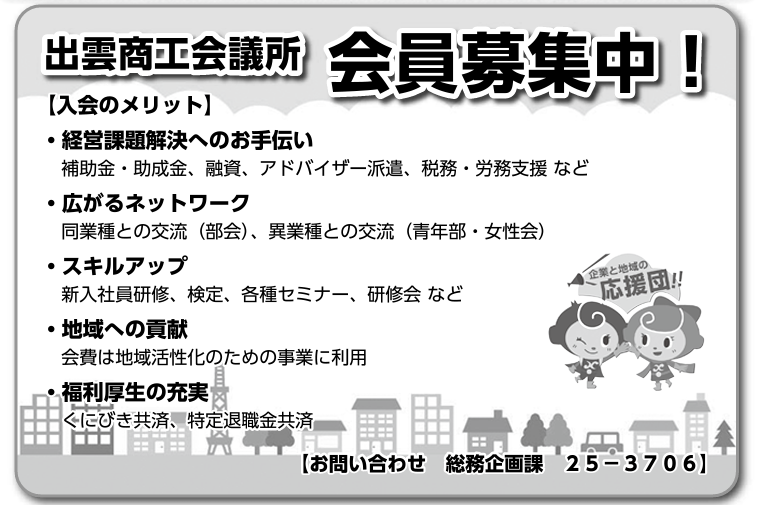 年会費：個人事業主8,000円以上、法人・団体12,000円以上新入会員紹介シートＦＡＸ：0853-23-1144　E-Mail：izm@izmcci.or.jp　総務企画課あて記入日　　　年　　月　　日※ご記入いただいた情報は、出雲商工会議所からの各種連絡・情報提供のために利用させていただきます。受付は先着順となり、予定枚数に達し次第受付を終了いたします。事業所名役職ご担当者名電話番号事業所名役職ご担当者名 電話番号ご紹介者とのご関係（☑をしてください）□取引先　　□友人・知人　□その他（　　　　　　　　　　　　　　　　）